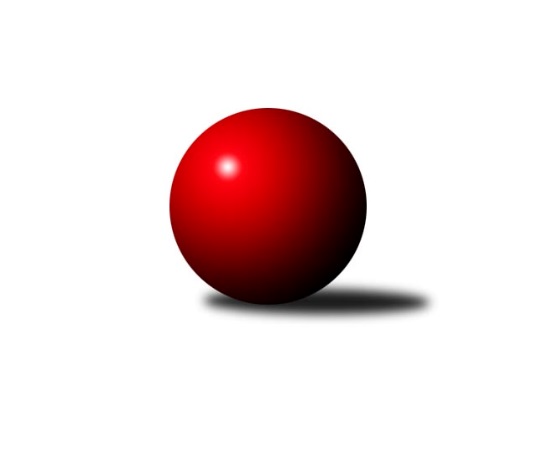 Č.2Ročník 2024/2025	16.2.2024Nejlepšího výkonu v tomto kole: 797 dosáhlo družstvo: STONOŽKAMAKL 1T 2024/2025Výsledky 2. kolaSouhrnný přehled výsledků:LAMONT	- Mládenci	8:0	782:627		16.2.CYKLISTÉ	- MARODI	4:4	760:759		16.2.MAJAMI	- PIPOVCI	2:6	717:750		16.2.ERNA	- STONOŽKA	4:4	779:797		16.2.A JE TO	- MYTŘI	2:6	679:720		16.2.RDÉČKO	- ZŠ Jelínkova	4:4	724:702		16.2.Tabulka družstev:	1.	PIPOVCI	11	11	0	0	74 : 14 	 	 767	22	2.	LAMONT	11	8	2	1	70 : 18 	 	 771	18	3.	ZŠ Jelínkova	11	4	5	2	46 : 42 	 	 715	13	4.	STONOŽKA	11	5	2	4	46 : 42 	 	 705	12	5.	RDÉČKO	11	4	4	3	40 : 48 	 	 708	12	6.	CYKLISTÉ	11	4	3	4	50 : 38 	 	 734	11	7.	ERNA	11	5	1	5	48 : 40 	 	 724	11	8.	MARODI	11	3	5	3	44 : 44 	 	 739	11	9.	A JE TO	11	4	1	6	40 : 48 	 	 701	9	10.	MYTŘI	11	3	2	6	32 : 56 	 	 697	8	11.	MAJAMI	11	1	1	9	24 : 64 	 	 704	3	12.	Mládenci	11	0	2	9	14 : 74 	 	 634	2Podrobné výsledky kola:	 LAMONT	782	8:0	627	Mládenci	Michal Schreiber	 	 137 	 132 		269 	 2:0 	 185 	 	104 	 81		Zdeněk  Čermák	Libor Ptáček	 	 122 	 122 		244 	 2:0 	 208 	 	111 	 97		Radek Batoušek	Michal Davidík	 	 133 	 136 		269 	 2:0 	 234 	 	118 	 116		Jiří Sršeňrozhodčí: Nejlepšího výkonu v tomto utkání: 269 kuželek dosáhli: Michal Schreiber, Michal Davidík	 CYKLISTÉ	760	4:4	759	MARODI	Petr Staněk	 	 132 	 121 		253 	 2:0 	 222 	 	113 	 109		Alena Jurášová	Miroslav Klesnil	 	 138 	 130 		268 	 0:2 	 272 	 	135 	 137		Marek Zoth	Bronislav Rektořík	 	 114 	 125 		239 	 0:2 	 265 	 	133 	 132		Milan Dědáčekrozhodčí: Nejlepší výkon utkání: 272 - Marek Zoth	 MAJAMI	717	2:6	750	PIPOVCI	Pavel Kopáček	 	 130 	 116 		246 	 0:2 	 260 	 	123 	 137		Miloslav Grulich	Jan Janků	 	 116 	 111 		227 	 2:0 	 223 	 	114 	 109		Monika Bulavová	Marcel Daniel	 	 122 	 122 		244 	 0:2 	 267 	 	137 	 130		Eva Schreiberovározhodčí: Nejlepší výkon utkání: 267 - Eva Schreiberová	 ERNA	779	4:4	797	STONOŽKA	Tadeáš Grulich	 	 131 	 134 		265 	 2:0 	 260 	 	145 	 115		Břetislav Bednář	Dominik Grulich	 	 131 	 134 		265 	 2:0 	 259 	 	130 	 129		Antonín Urbánek	František Grulich	 	 126 	 123 		249 	 0:2 	 278 	 	143 	 135		Jaroslav Hofmanrozhodčí: Nejlepší výkon utkání: 278 - Jaroslav Hofman	 A JE TO	679	2:6	720	MYTŘI	Iveta Kavková	 	 108 	 125 		233 	 2:0 	 226 	 	106 	 120		Jana Sekacova	Nikola Ilnická	 	 113 	 95 		208 	 0:2 	 231 	 	103 	 128		Markéta Míčková	Pavel Dobiš	 	 109 	 129 		238 	 0:2 	 263 	 	137 	 126		Jan Hnilorozhodčí: Nejlepší výkon utkání: 263 - Jan Hnilo	 RDÉČKO	724	4:4	702	ZŠ Jelínkova	Kamil Furik	 	 118 	 125 		243 	 2:0 	 211 	 	101 	 110		Miroslav Mikeska	Libor Suchánek	 	 105 	 127 		232 	 0:2 	 233 	 	116 	 117		Jiří Lisický	Petr Kohoutek	 	 134 	 115 		249 	 0:2 	 258 	 	131 	 127		Vlastimil Baranrozhodčí: Nejlepší výkon utkání: 258 - Vlastimil BaranPořadí jednotlivců:	jméno hráče	družstvo	celkem	plné	dorážka	chyby	poměr kuž.	Maximum	1.	Miloslav Grulich 	PIPOVCI	263.78	179.1	84.7	2.8	1/1	(279)	2.	Michal Davidík 	LAMONT	260.73	180.0	80.7	3.3	1/1	(278)	3.	Michal Schreiber 	LAMONT	259.36	179.7	79.6	4.4	1/1	(292)	4.	Eva Schreiberová 	PIPOVCI	259.36	179.9	79.5	3.8	1/1	(270)	5.	Milan Dědáček 	MARODI	257.78	178.2	79.6	2.9	1/1	(285)	6.	Marek Zoth 	MARODI	256.89	177.3	79.6	4.0	1/1	(272)	7.	Michal Dočkálek 	PIPOVCI	256.43	177.1	79.3	3.3	1/1	(280)	8.	Bedřich Štěpaník 	LAMONT	256.00	178.9	77.1	5.1	1/1	(270)	9.	Jan Hnilo 	MYTŘI	253.33	170.7	82.7	4.5	2/2	(263)	10.	Vlastimil Baran 	ZŠ Jelínkova	252.22	180.1	72.1	6.6	1/1	(289)	11.	Petr Kohoutek 	RDÉČKO	250.27	175.4	74.9	7.2	1/1	(290)	12.	Bronislav Rektořík 	CYKLISTÉ	249.55	180.2	69.4	5.3	2/2	(263)	13.	Lenka Ociepková 	ERNA	249.29	180.6	68.6	6.4	2/2	(284)	14.	Karel Toman 	ZŠ Jelínkova	249.00	167.7	81.3	3.6	1/1	(262)	15.	Antonín Urbánek 	STONOŽKA	248.72	170.2	78.6	4.5	2/2	(270)	16.	Pavel Dobiš 	A JE TO	247.90	172.9	75.0	5.0	2/2	(276)	17.	Rudolf Heisig 	MARODI	247.67	173.6	74.1	3.0	1/1	(274)	18.	Libor Ptáček 	LAMONT	246.00	168.3	77.7	4.3	1/1	(276)	19.	Pavel Kopáček 	MAJAMI	245.75	171.1	74.6	6.6	1/1	(279)	20.	Miroslav Klesnil 	CYKLISTÉ	245.56	179.6	66.0	7.3	2/2	(277)	21.	Kamil Furik 	RDÉČKO	244.73	166.9	77.8	5.7	1/1	(273)	22.	Jiří Sršeň 	Mládenci	243.50	172.1	71.4	7.5	2/2	(270)	23.	Petr Bulava 	PIPOVCI	243.00	167.5	75.5	5.5	1/1	(258)	24.	Dominik Grulich 	ERNA	242.57	171.8	70.8	7.6	2/2	(265)	25.	Petr Staněk 	CYKLISTÉ	239.95	167.7	72.3	7.3	2/2	(294)	26.	Jan Janků 	MAJAMI	238.88	167.1	71.8	6.4	1/1	(258)	27.	Nikola Ilnická 	A JE TO	237.40	168.0	69.4	6.7	2/2	(275)	28.	Břetislav Bednář 	STONOŽKA	234.00	169.0	65.0	8.3	2/2	(260)	29.	František Grulich 	ERNA	233.15	170.0	63.2	8.3	2/2	(266)	30.	Markéta Míčková 	MYTŘI	233.00	163.4	69.6	7.1	2/2	(248)	31.	Monika Bulavová 	PIPOVCI	232.75	162.3	70.5	7.5	1/1	(250)	32.	Marcel Daniel 	MAJAMI	232.38	170.8	61.6	7.9	1/1	(248)	33.	Roman Schenk 	LAMONT	231.00	178.0	53.0	7.0	1/1	(231)	34.	Jiří Lisický 	ZŠ Jelínkova	229.25	165.4	63.9	8.0	1/1	(240)	35.	Milan Metelka 	MAJAMI	225.13	157.0	68.1	6.4	1/1	(250)	36.	Miroslav Mikeska 	ZŠ Jelínkova	223.89	166.9	57.0	9.4	1/1	(245)	37.	Jana Sekacova 	MYTŘI	222.50	161.0	61.5	9.0	2/2	(226)	38.	Libor Suchánek 	RDÉČKO	216.78	150.8	66.0	7.3	1/1	(232)	39.	Jakub Zaprianov 	STONOŽKA	215.60	152.4	63.2	9.3	2/2	(245)	40.	Iveta Kavková 	A JE TO	213.54	157.0	56.5	10.6	2/2	(233)	41.	Alena Jurášová 	MARODI	211.83	153.5	58.3	10.0	1/1	(238)	42.	Michal Schreib 	MAJAMI	209.00	158.0	51.0	10.0	1/1	(209)	43.	Radek Batoušek 	Mládenci	198.06	146.6	51.5	10.7	2/2	(213)	44.	Zdeněk Kudlák 	RDÉČKO	195.50	147.5	48.0	12.0	1/1	(202)	45.	Zdeněk  Čermák 	Mládenci	194.56	144.3	50.3	12.0	2/2	(223)		Tadeáš Grulich 	ERNA	252.20	169.2	83.0	5.4	1/2	(275)		Roman Ryšavý 	Mládenci	252.00	164.0	88.0	2.0	1/2	(252)		Jaroslav Hofman 	STONOŽKA	247.80	171.7	76.1	5.0	1/2	(278)		Jiří Lustig 	A JE TO	243.67	165.7	78.0	7.0	1/2	(249)		Petr Vašíček 	MYTŘI	227.00	159.3	67.7	5.7	1/2	(245)		František Vrobel 	CYKLISTÉ	222.00	154.0	68.0	7.0	1/2	(222)		Andrea Továrková 	MYTŘI	220.67	162.8	57.8	8.7	1/2	(239)		Tomáš Bednář 	MYTŘI	214.50	153.1	61.4	9.1	1/2	(253)		Marek Pospíšil 	A JE TO	208.00	159.0	49.0	11.0	1/2	(208)		Milan Zapletal 	Mládenci	200.20	147.4	52.8	9.8	1/2	(224)		Taťána Grulichová 	ERNA	198.00	155.0	43.0	14.0	1/2	(198)Sportovně technické informace:Starty náhradníků:registrační číslo	jméno a příjmení 	datum startu 	družstvo	číslo startu
Hráči dopsaní na soupisku:registrační číslo	jméno a příjmení 	datum startu 	družstvo	Program dalšího kola:3. koloNejlepší šestka kola - absolutněNejlepší šestka kola - absolutněNejlepší šestka kola - absolutněNejlepší šestka kola - absolutněNejlepší šestka kola - dle průměru kuželenNejlepší šestka kola - dle průměru kuželenNejlepší šestka kola - dle průměru kuželenNejlepší šestka kola - dle průměru kuželenNejlepší šestka kola - dle průměru kuželenPočetJménoNázev týmuVýkonPočetJménoNázev týmuPrůměr (%)Výkon2xJaroslav HofmanSTONOŽKA2782xJaroslav HofmanSTONOŽKA116.062781xMarek ZothMARODI2721xMarek ZothMARODI113.562722xMichal DavidíkLAMONT2691xJan HniloMYTŘI112.922631xMichal SchreiberLAMONT2691xMichal SchreiberLAMONT112.312691xMiroslav KlesnilCYKLISTÉ2682xMichal DavidíkLAMONT112.312692xEva SchreiberováPIPOVCI2671xMiroslav KlesnilCYKLISTÉ111.89268